RESPONDA LAS SIGUIENTES PREGUNTASSegún los antecedentes entregados anteriormente responda el siguiente cuestionario: 1.- ¿CON SUS PALABRAS QUE ENTIENDE POR SISTEMA DE GESTIÓN DE CALIDAD?2.- ¿QUÉ ES LA NORMA ISO 9001?3.- ¿QUÉ ES LA CALIDAD EN UN PRODUCTO?4.- ¿QUÉ DESVENTAJA PUEDE TENER UNA EMPRESA QUE NO CUENTE CON UN SISTEMA DE GESTIÓN DE CALIDAD?5.-  MARQUE LA ALTERNATIVA CORRECTA: ¿AL IMPLEMENTAR UN SISTEMA DE GESTIÓN DE LA CALIDAD ENFOCADA EN UN PRODUCTO SE ESTÁ PENSANDO ÍNTEGRAMENTE EN MEJORAR LA ACEPTABILIDAD POR PARTE DE: A.- EL DUEÑO DE LA EMPRESAB.- EL CLIENTEC.- EL MERCADOD.- TODAS LAS ANTERIORES6.- ¿CUÁL ES LA FINALIDAD DE IMPLEMENTAR UN SISTEMA DE GESTIÓN DE LA CALIDAD EN UNA EMPRESA?a.- Durante el desarrollo de esta guía,  requirió de ayuda (documentos, personas, internet) para realizar las actividades.b.- ¿qué actividades le representaron problemas para su realización?c.- ¿qué opinión puede dar respecto del material entregado?d.-  ¿sus padres han participado o conocido el trabajo que está realizando?NO OLVIDES ENVIAR TU GUIA AL CORREO: francogarrido28@gmail.com.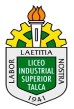                                     EVALUACIÓN FORMATIVA    ASEGURAMIENTO DE LA CALIDAD 3°F                           Departamento o docente(s): FRANCO GARRIDO